年　　月　　日堺　市　長　あて私は、原池公園野球場のサービス向上を応援するため、次のとおり寄附を申し込みます。太枠内の「お名前」、「ご住所」、「電話番号」、「ﾒｰﾙｱﾄﾞﾚｽ」のご記入をお願いします。ご記入いただいた個人情報は、「原池公園野球場指定寄附金」に関わる業務にのみ使用し、他の目的には使用いたしません。１. 寄附金の払込方法銀行振込のみとなります。手数料は不要です。金融機関でお支払いいただける専用の納付書を送付いたします。ゆうちょ銀行直営店及び郵便局ではお支払いいただけませんので、ご注意ください。クレジットでのお支払いをご希望する場合は、市ホームページからお申し込みください。２. 寄附金額【必須】（※ふるさと納税ワンストップ特例制度を申請する場合はチェックをしてください。）「特例制度を申請する」にチェックをされた方には、後日専用の書類を堺市から送付しますので、必ずご返送ください。３. 野球場への名前掲示【必須】（※いずれかにチェックをしてください。）「希望する」にチェックをされた方は、掲示する「お名前」と「続柄」をご記入ください。（※3万円以上のご寄附いただいた方が対象）野球場への名前掲示について、皆様をまとめて掲示しますので、掲示までに時間を要する場合があります。同じ個人の銘板を複数設置することはできません。４. 原池公園野球場への応援メッセージ【任意】		６. 市ホームページ等での公表の可否【必須】■申込書の送付先（問合せ先）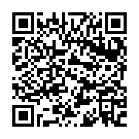 〒590-0078大阪府堺市堺区南瓦町3番1号　堺市 文化観光局 スポーツ部 スポーツ施設課TEL: 072-228-7567　FAX: 072-228-7454　E-mail: sposetsu@city.sakai.lg.jpURL: https://www.city.sakai.lg.jp/smph/kurashi/sports/sasaeru/baraikesiteikihukinn.htmlお名前【必須】（ふりがな）（ふりがな）ご住所【必須】〒　　　－〒　　　－〒　　　－〒　　　－電話番号【必須】メールアドレス【任意】メールアドレス【任意】円□特例制度を申請する□希望する氏名／続柄（）□希望しない